Argument Rubric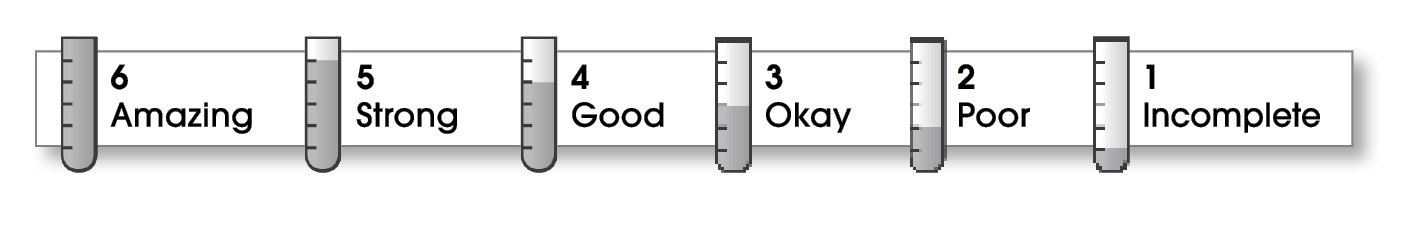 Comments:    Your strong feelings about longer recess come through loud and clear. You came up with many different examples, too. Try not to use slang words like “way cool” or “funky” in a persuasive letter. Readers may not take your point of view seriously.It sounds like your paper could use more revision to make your sentences smoother. Be sure to read it aloud, first alone and then with a partner. Finally, remember to proofread for spelling and punctuation errors.© Thoughtful Learning	For Writers Express Name:Title:More Recess, Please3StructureThe writing . . . begins by introducing the topic and stating an opinion about it.supports the opinion in the middle part.focuses on one main supporting reason in each middle paragraph.ends by restating the opinion and calling readers to action.The writing . . . begins by introducing the topic and stating an opinion about it.supports the opinion in the middle part.focuses on one main supporting reason in each middle paragraph.ends by restating the opinion and calling readers to action.3Ideasprovides a clear, effective opinion statement.provides a variety of reasons and strong evidence to support the opinion. sounds sincere and knowledgeable.   uses precise nouns and active verbs. provides a clear, effective opinion statement.provides a variety of reasons and strong evidence to support the opinion. sounds sincere and knowledgeable.   uses precise nouns and active verbs. 3Conventionsuses end punctuation and commas correctly.correctly capitalizes first words and proper nouns.avoids spelling errors.correctly uses words (there, they’re, their).uses end punctuation and commas correctly.correctly capitalizes first words and proper nouns.avoids spelling errors.correctly uses words (there, they’re, their).